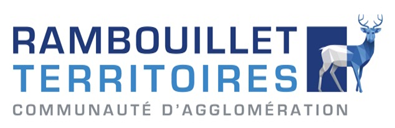 Cadre de réponseInstallation et exploitationde food trucks / restaurants mobilessur le domaine de rambouillet territoires(2 lots)Nom du candidat : ………………………..Lot(s) : ………………………..Si lot 1, nombre d’emplacements souhaités (limité à 3) : ………………EtPrestataire individuel ou mandataire du groupementEn cas de groupement, la trame ci-dessus est à dupliquer pour compléter la fiche d’identité de l’entreprise.Capacité économique et financière du candidatCapacité technique et professionnelle du candidatUne liste maximum de 10 principales prestations effectuées au cours des trois dernières années, indiquant le montant, la date et le destinataire public ou privé. Les prestations de services sont prouvées par des attestations du destinataire ou, à défaut, par une déclaration de l'opérateur économique.Cette liste devra être complétée par une description détaillée de 3 références similaires à celle, objet de la consultation. Le candidat pourra joindre tout élément qu’il jugera nécessaire à la démonstration de son savoir-faire.En tout état de cause, un candidat dont la structure est nouvellement créée, pourra répondre à la consultation. Il apportera tout élément portant la preuve de la création récente de sa structure. Ce n’est, en aucun cas, un motif d’élimination du candidat.Le candidat présentera également ci-dessous, les moyens humains qu’il compte mettre en place dans le cadre de l’exécution de la prestation :Qualité technique de l’offreLe candidat présentera sous la forme d'un PowerPoint ou par rédaction sur la suite du présent document :- Sa compréhension du besoin et ses motivations- Une vision globale du projet et ses objectifs- L’équipe gestionnaire du projet- Une présentation de l’offre de restauration, la carte (qualité nutritionnelle), les fournisseurs envisagés, la gestion de la saisonnalité, type de produits, les boissons, les types de contenants de vente…- Une présentation du véhicule / des équipements / du mobilier et leur entretien et fournir en annexe des visuels- Une présentation de la gestion des fluides, déchets- Les mesures prises en faveur du Développement durable- Les mesures pour assurer une vente dans les meilleures conditions (forte affluence / contexte type pandémie)Prix de la prestationLe candidat fournit sa carte en précisant sur quelles périodes elle s’exécutera avec l’intégralité des tarifs.Emplacement et proposition de durée d’implantationPréciser la surface d’implantation dont vous avez besoin (par emplacement, en cas de réponse pour plusieurs emplacements).Préciser votre souhait d’exploitation sur votre(vos) emplacement(s) : mois/jours/horaires. Se référer aux précisions de l’article 2.2 de la convention qui détaille les attendus de Rambouillet Territoires.NOM :NOM :NOM :..................................................................................................................................................................................................Prénom :Prénom :Prénom :..................................................................................................................................................................................................Qualité :Qualité :Qualité :..................................................................................................................................................................................................Signant pour mon propre compteSignant pour mon propre compteSignant pour le compte de la sociétéSignant pour le compte de la sociétéAgissant en tant que prestataire uniqueAgissant en tant que prestataire uniqueAgissant en tant que prestataire uniqueAgissant en tant que prestataire uniqueAgissant en tant que membre du groupement défini ci-aprèsAgissant en tant que membre du groupement défini ci-aprèsAgissant en tant que membre du groupement défini ci-aprèsAgissant en tant que membre du groupement défini ci-aprèsSolidaire Conjoint avec mandataire solidaire Conjoint avec mandataire solidaireRaison sociale :.........................................................................................................Adresse :.........................................................................................................Adresse :.........................................................................................................Code postal :.........................................................................................................Téléphone :.........................................................................................................Courriel :.........................................................................................................Numéro SIRET :.........................................................................................................Code NAF :.........................................................................................................Importance et expérienceImportance et expérienceImportance et expérienceImportance et expérienceAnnéeChiffre d’affaires total annuel (k€)% de CA équivalent à l’objet de la consultationRésultat net2018201920202021MissionTerritoireMontant HT du projetPorteur du projetNom et contact du clientEffectifsExpérience, savoir-faire, etc.